 al. Powstańców Wielkopolskich 72 70-111 SzczecinSzczecin, dnia 15.07.2024 r. 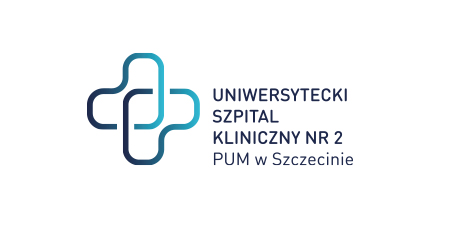 znak sprawy: ZP/220/50/24Dotyczy: postępowania o udzielenie zamówienia publicznego na: Dostawa, montaż lampy rentgenowskiej, komputera systemowego oraz uruchomienie kardioangiografu Azurion 7 M12. ZAWIADOMIENIE O ROZSTRZYGNIĘCIU POSTĘPOWANIAUniwersytecki Szpital Kliniczny nr 2 PUM w Szczecinie (dalej: „Zamawiający” ) na podstawie art. 253 ust 1 pkt 1 oraz pkt 2  ustawy z dnia 11 września 2019 r. Prawo Zamówień Publicznych (t.j. Dz. U. z 2022 r. poz. 1710 z późn. zm.) zwanej dalej „PZP” zawiadamia, że dokonał rozstrzygnięcia w/w postępowania.a) Nazwy (firmy), siedziby i adresy wykonawców, którzy złożyli oferty:oferta nr 1: Philips Polska Sp. z o. o., Aleje Jerozolimskie 195 B, 02-222 Warszawab) Wykonawcy, których oferty zostały odrzucone:z postępowania nie odrzucono żadnej oferty c) Wykonawcy, którzy zostali wykluczeni z postępowania o udzielenie zamówienia:z postępowania nie wykluczono żadnego wykonawcyd) Spośród ważnych ofert za najkorzystniejszą została uznana:oferta nr 1: Philips Polska Sp. z o. o., Aleje Jerozolimskie 195 B, 02-222 Warszawacena oferty: 894.230,28 zł bruttoUzasadnienie wyboru: oferta nr 1 jest jedyną ważną złożoną ofertą.e) Streszczenie oceny, porównanie złożonych ważnych ofert, punktacja w każdym kryterium oraz łączna punktacja:Zamawiający informuje, że nastąpiła oczywista omyłka we wskazaniu w dokumentach postępowania wagi kryteriów oceny ofert. W związku z awarią kardioangiografu i pilną potrzebą dokonania naprawy Zamawiający nie może ponownie unieważnić postępowania. W ww. postępowaniu została złożona jedna oferta. W ślad za zapisami ustawy PZP błąd Zamawiającego nie może mieć negatywnych skutków dla Wykonawcy.W związku z powyższym Zamawiający dokonuje rozstrzygnięcia postępowania jak na wstępie.Informację otrzymuje Wykonawca, który złożył ofertę. Zawiadomienie o rozstrzygnięciu postępowania zostanie również zamieszczone na portalu zakupowym USK-2. Umowa z wybranym wykonawcą zostanie zawarta zgodnie z zapisami SWZ pkt XXIV.Z poważaniem   Dyrektor USK-2 w SzczecinieSprawę prowadzi: Eliza Koladyńska - Nowacka Tel. 91 466-10-86OF. NRWYKONAWCAKRYT. 1 CENA – 60%KRYT. 2 TERMIN REALIZACJI ZAMÓWIENIA – 15%KRYT. 3 OKRES GWARANCJI NA LAMPĘ RENTGENOWSKĄ – 15%SUMA1Philips Polska Sp. z o. o.60,0015,0015,0090,00